Name of Journal: World Journal of Gastrointestinal PathophysiologyManuscript NO: 41347Manuscript Type: MINIREVIEWSGastro-oesophageal reflux disease and eosinophilic oesophagitis: What is the relationship?Wong S et al. Relationship between reflux and eosinophilic oesophagitisStephanie Wong, Andrew Ruszkiewicz, Richard H Holloway, Nam Q Nguyen Stephanie Wong, Andrew Ruszkiewicz, Richard H Holloway, Nam Q Nguyen, Discipline of Medicine, University of Adelaide, Adelaide SA 5000, AustraliaStephanie Wong, Richard H Holloway, Nam Q Nguyen, Department of Gastroenterology and Hepatology, Royal Adelaide Hospital, Adelaide SA 5000, Australia Andrew Ruszkiewicz, Anatomical Pathology, SA Pathology, Adelaide SA 5000, AustraliaORCID number: Stephanie Wong (0000-0003-2122-8197); Andrew Ruszkiewicz (0000-0001-9052-4948); Richard H Holloway (0000-0003-3292-1077); Nam Q Nguyen (0000-0002-1270-5441).Author contributions: Wong S contributed to drafting of manuscript; Ruszkiewicz A, Holloway RH and Nguyen NQ contributed to critical revisions of manuscript.Conflict-of-interest statement: There is no conflict of interest to disclose from all authors.Open-Access: This article is an open-access article which was selected by an in-house editor and fully peer-reviewed by external reviewers. It is distributed in accordance with the Creative Commons Attribution Non Commercial (CC BY-NC 4.0) license, which permits others to distribute, remix, adapt, build upon this work non-commercially, and license their derivative works on different terms, provided the original work is properly cited and the use is non-commercial. See: http://creativecommons.org/licenses/by-nc/4.0/Manuscript source: Invited manuscriptCorrespondence to: Nam Q Nguyen, FRACP, MBBS, PhD, Associate Professor, Doctor, Department of Gastroenterology and Hepatology, Royal Adelaide Hospital, Port Road, Adelaide SA 5000, Australia. quocnam.nguyen@sa.gov.auTelephone: +61-70-7442142Fax: +61-8-7746192Received: August 2, 2018 Peer-review started: August 3, 2018 First decision: August 24, 2018 Revised: September 17, 2018 Accepted: Article in press: Published online: AbstractEosinophilic oesophagitis (EoE) and gastro-oesophageal reflux disease (GORD) are the most common causes of chronic oesophagitis and dysphagia associated with oesophageal mucosal eosinophilia. Distinguishing between the two is imperative but challenging due to overlapping clinical and histological features. A diagnosis of EoE requires clinical, histological and endoscopic correlation whereas a diagnosis of GORD is mainly clinical without the need for other investigations. Both entities may exhibit oesophageal eosinophilia at a similar level making a histological distinction between them difficult. Although the term proton-pump inhibitor responsive oesophageal eosinophilia has recently been retracted from the guidelines, a relationship between EoE and GORD still exists. This relationship is complex as they may coexist, either interacting bidirectionally or are unrelated. This review aims to outline the differences and potential relationship between the two conditions, with specific focus on histology, immunology, pathogenesis and treatment.Key words: Eosinophilic oesophagitis; Gastro-oesophageal reflux disease; Relationship; Pathogenesis; Histological features© The Author(s) 2018. Published by Baishideng Publishing Group Inc. All rights reserved.Core tip: The relationship between gastro-oesophageal reflux disease and eosinophilic oesophagitis is complex as they may coexist, either interacting bidirectionally or are unrelated. This review aims to outline the differences and potential relationship between the two conditions, with specific focus on histology, immunology, pathogenesis and treatment.Wong S, Ruszkiewicz A, Holloway RH, Nguyen NQ. Gastro-oesophageal reflux disease and eosinophilic oesophagitis: What is the relationship? World J Gastrointest Pathophysiol 2018; In pressINTRODUCTIONEosinophilic oesophagitis (EoE) is a clinicopathological condition characterised by an antigen-driven immunologic process that manifests clinically with symptoms of oesophageal dysfunction and histologically by eosinophilic inflammation[1]. The first case report of oesophageal eosinophilia can be traced back as far as 1962 by Schreiber[2], followed by the first published case series of EoE as a distinct clinicopathological condition in 1993 by Attwood et al[3] In 2007, the first consensus recommendation by an international expert panel for the diagnosis and treatment of EoE was published[4]. This consensus was recently updated in 2017[5]. The recognition of EoE has increased so swiftly that it is now thought to be the most frequent eosinophilic gastrointestinal disorder as well as the second most common cause of chronic oesophagitis and dysphagia after gastro-oesophageal reflux disease (GORD)[6]. Although it is still an uncommon disease, the prevalence has been increasing over the past few years with an estimated prevalence in the general population of 13-49 cases/100000 persons[5,7]. This is also in keeping with an increasing incidence of EoE estimated at 1-20 cases/100000 persons[5,7]. Various hypotheses have been considered for this phenomenon particularly that of an increase in the recognition of the disease and an increase in volume of endoscopies performed[8-10]. However, two population-based studies have shown that the incidence and cumulative prevalence of EoE has indeed increased more than the rate of annual endoscopies during the observation period[11,12]. This, therefore, argues in favour of a true rise in the incidence and prevalence of the disease. Attwood et al[3] first characterized EoE as a distinct entity from GORD in 1993 where patients with more than 20 eosinophils per high power field and dysphagia in the absence of endoscopic oesophagitis and a normal 24-h pH testing were proposed to have EoE. According to the diagnostic criteria for EoE, other diseases associated with oesophageal eosinophilia must be excluded before a diagnosis of EoE is made (Table 1), with the main differential being GORD[1,13,14]. It is important to distinguish between EoE and GORD as their pathogenesis, natural history, monitoring and treatment differ[15]. This is challenging as many of their clinical and histological features overlap[15,16]. Given the prevalence of GORD in the general population is approximately 20%, it is inevitable that there will be a high probability for EoE to co-exist with GORD[16]. Prior to the 2017 consensus, a lack of response to a 2-mo course of a proton-pump inhibitor (PPI) was required exclude PPI-responsive oesophageal eosinophilia (PPI-REE) and confirm the diagnosis of EoE[1]. Patients with PPI-REE presented symptomatically like a typical EoE patient, had GORD diagnostically excluded and exhibited a clinicopathologic response to PPI therapy[1]. Recent evidence, however, indicate that differentiating PPI-REE from EoE is counterintuitive as their phenotypic, molecular, mechanistic and therapeutic features cannot be reliably distinguished[15,17-20]. Also, there was no definition regarding the extent of clinical and histological response required to diagnose PPI-REE[13,15]. Thus, the most recent consensus has retracted the term PPI-REE and considers PPI therapy as a therapeutic agent, rather than a diagnostic criterion[5]. The term ‘PPI-responsive EoE’ has been proposed to replace the now defunct PPI-REE[20]. Despites the fact that PPI responders are now considered to be within the EoE continuum, a relationship between EoE and GORD still exists[5]. Studies have suggested that up to 30%-40% of EoE patients may be PPI responsive, either due to a reduction in acid secretion in patients with co-existent GORD or by means of other still unknown anti-inflammatory mechanisms[21,22]. PPI therapy may also be helpful in patients with EoE as the altered oesophagus may be predisposed and more sensitive to acid exposure[23]. This review aims to outline the factors that differentiate between EoE and GORD as well as to evaluate the complex relationship between the two entities in term of pathophysiology and immunology. PATHOGENESISThe main pathogenic mechanism of GORD is increased transient lower oesophageal sphincter (LOS) relaxations (TLOSRs), leading to excessive reflux of gastric acid to the lower oesophageal mucosa[24]. Other potential mechanistic factors that can increase acid reflux to the oesophagus are impaired LOS resting pressure, impaired oesophageal acid clearance, delayed gastric emptying and anatomical factors, such as a hiatus hernia[24]. More recently, impaired mucosal resistance and increased visceral hypersensitivity to acid have also been reported to predispose to GORD[24]. Histologically, it was thought that erosive changes in the distal oesophagus developed due to direct chemical-induced injury of the oesophageal mucosa and death of surface cells[25]. Such injury has been shown to provoke a T-helper Type 1 (Th1) inflammatory response, activating mostly granulocytes and lymphocytes[25]. Thus, it is intriguing that oesophageal eosinophilia can occasionally be seen in GORD, and the underlying mechanism remains unclear[26]. A study showing that GORD may also be a cytokine-mediated disease lead to the discovery that oesophageal squamous cells from EoE and GORD patients exhibit similar levels of eotaxin-3 (a chemokine that attracts eosinophils) when stimulated by T-helper Type 2 (Th2) cytokines; production of which is typical of an allergic disorder[10,15,22,26,27]. This suggests that GORD may be driven to a Th2 inflammatory response when the appropriate stimulus is present leading to oesophageal eosinophilia[26]. Low intraluminal baseline impedance has been shown to be associated with dilatation of intercellular spaces and increased acid exposure in patients with GORD[28]. However, whether this damage can lead to exposure of food allergens and subsequently a Th2 response is unknown[26,29,30]. Although the exact pathophysiology of EoE is not fully understood, substantial evidence exists to show that EoE is an allergen (Th2 cell)-mediated response in genetically predisposed individuals (Figure 1)[10,31,32]. Defects in the oesophageal barrier are thought to facilitate the entry of food allergens or swallowed aeroallergens into the oesophageal epithelium which trigger a Th2 response and lead to mast cell activation and release of mediators such as interleukin (IL)-5, which is a known eosinophil activator[10,22]. Activated eosinophils then release cytotoxic granules which contribute to cell death and tissue damage in these patients[10,33,34]. The gene coding for eotaxin-3, CCL26 is overexpressed in the oesophagus of patients with EoE compared to healthy controls, which correlates with the increased levels of IL-5 and IL-13 in the oesophagus and blood of EoE patients[35,36]. The development of EoE may also be associated with a genetic predisposition[10]. Hereditary collagen disorders such as Marfan and Ehlers-Danlos syndromes are the most frequent associations of EoE with an incidence of about one percent[21]. In patients with atopic dermatitis, a loss of function mutation in the gene filaggrin (2282del4) is overexpressed in EoE patients compared with healthy controls[37]. Filaggrin is a key structural, keratin-binding protein that plays an important role in the maturation of skin as an epithelial barrier by preventing keratin proteolysis[37]. EoE has been shown in paediatric patients to be associated with variants at chromosome 5q22 encompassing the gene TSLP (thymic stromal lymphopoetin), which encodes a cytokine that controls dendritic cell-mediated Th2-cell responses[21,38]. More recently, EoE susceptibility locus was found at 2p23 which encodes CAPN14, which is upregulated on exposure to IL-13[39]. However, the exact impact of these genetic abnormalities on the pathogenesis of EoE is uncertain.EPIDEMIOLOGY AND CLINICAL PRESENTATIONA few epidemiological differences exist between GORD and EoE. GORD is typically diagnosed in the second to fifth decade of life[20]. In contrast, EoE has a bimodal age presentation, with one peak in childhood and the second in the third and fourth decade with the mean age of diagnosis of 38 years[1,33,40]. Furthermore, whilst there is no gender preponderance in GORD, EoE affects males three times more than females[1,41,42]. Both conditions have been more frequently reported in Caucasians compared with other ethnicities[1,8,41,43]. It should be noted that the prevalence of GORD is much higher than that of EoE, ranging between 10%-20% in the Western population as compared to less than 1% for EoE[8,9,40,41]. Obesity has been shown to associated with GORD whereas EoE is strongly associated with atopic diseases such as asthma, food allergy, eczema, environmental allergies and chronic rhinitis[1,8,10,31,44]. GORD has been defined by the Montreal Classification as a condition that occurs due to retrograde flow of gastric contents into the oesophagus that lead to troublesome symptoms, which are typically heartburn and regurgitation[45,46]. Other less common symptoms include chest pain, dysphagia, dyspepsia, epigastric pain, nausea, bloating, belching, chronic cough, asthma, laryngitis and other respiratory symptoms[45-48]. Whilst dysphagia is infrequent in GORD, it is the most common presenting symptom for EoE along with food bolus impaction[1,10,49]. Approximately 50% of patients who present with food bolus impaction and up to 15% of patients who undergo endoscopy for non-obstructive dysphagia will have EoE[6,50]. Although some EoE patients report GORD symptoms, they may respond poorly to PPIs[51]. Fifty to eighty percent of EoE patients have a prior history of atopic symptoms[21]. Other non-specific symptoms include chest pain, heartburn, regurgitation, dyspepsia, nausea and vomiting, odynophagia, abdominal pain and non-specific throat symptoms[1,10,31,33,49,52]. DIAGNOSISA diagnosis of GORD is usually based on clinical symptoms, typically heartburn and regurgitation, in a patient who is responsive to PPI therapy[46]. Thus, upper endoscopy, routine biopsies from the distal oesophagus and ambulatory pH testing are not usually required in a patient with typical GORD symptoms in the absence of alarm symptoms such as dysphagia, odynophagia and weight loss[16,44,46]. The diagnosis of EoE on the other hand, relies on a correlation between clinical symptoms, endoscopic and histological features as there is no one pathognomonic feature of EoE[10,13]. According to the most recent consensus, it requires the presence of ≥ 15 intraepithelial eosinophils per high power field in one or more oesophageal mucosal biopsies in combination with symptoms of oesophageal dysfunction[5]. However, this definition may be too simplified as the diagnosis of EoE may be established with a lower intraepithelial eosinophil count if there is strong clinical suspicion and other histological features associated with eosinophilic inflammation are present[1,10]. Given that excessive accumulation of eosinophils in tissues is a common finding in numerous gastrointestinal disorders, other causes of oesophageal eosinophilia (Table 1) should also be excluded, particularly GORD[1,14]. The following diagnostic features that may be found in GORD and EoE and may help distinguish between the two entities are summarised in Table 2. Endoscopic oesophageal featuresRelevant endoscopic findings of GORD are erosive oesophagitis, peptic strictures, a hiatus hernia and Barrett’s oesophagus[15,16,46]. Endoscopy has a high specificity for diagnosing GORD particularly when erosive oesophagitis is seen and the Los Angeles classification is used[53]. However, most patients with GORD will have normal endoscopies[15,16]. In contrast, endoscopic oesophageal features of EoE patients are trachealization, felinization, whitish exudates, longitudinal furrows, oedema, diffuse oesophageal narrowing, narrow-calibre oesophagus and oesophageal lacerations secondary to passage of the endoscope[1,10,13,16,54] (Figure 2). Loss of mucosal vascular pattern has also been reported[55]. These features however, are not pathognomonic for EoE and thus histological correlation is required[1,10]. Normal endoscopic findings have been reported in up to 30% of patients with EoE[10,13]. Histological featuresPatients with GORD may exhibit oesophageal eosinophilia, typically less than 10 per high power field as compared to ≥ 15 per high power field for EoE[1,10,15,56] (Figure 3). The presence of additional histological features of eosinophilic microabscesses, eosinophil degranulation, basal cell hyperplasia, papillary lengthening, superficial layering of eosinophils, extracellular eosinophil granules, intracytoplasmic keratinocyte vacuolation, dilated intracellular spaces or lamina propria fibrosis are more supportive of a diagnosis of EoE[1,10,13,16,57]. Although some of these additional histological features have been reported in biopsy specimens of patients with GORD, they are less commonly found as compared to EoE[10,13,16,57]. Recently, Zukerberg et al[17] showed that immunohistochemical staining of oesophageal tissue with IgG4 could help distinguish EoE from GORD, given that 76% of EoE cases were positive for intrasqamous IgG4 and none of the GORD cases were positive. The distribution of oesophageal eosinophilia may also be helpful in distinguishing the two conditions, with diffuse oesophageal eosinophilia more suggestive of EoE and distal oesophageal eosinophilia of GORD[16]. Thus, it is important to biopsy at least 2 regions of the oesophagus and accurately label the site of oesophageal biopsies.Oesophageal motor functionOesophageal manometry is of limited use in the diagnosis of GORD and EoE given that findings have so far been non-specific[1,13,58]. Oesophageal motility disorders found in patients with GORD have a similar type and prevalence to patients with EoE ranging between 4%-87%[14,21,33].  However, in cases where dysphagia is the main symptom, it is important to perform manometric assessment to exclude major and minor disorders of peristalsis which can sometimes mimic symptoms of GORD and EoE[18,33]. The duration of EoE has been shown to be longer in those with abnormal oesophageal motility[59]. TREATMENTThe initial management of GORD usually involves a combination of lifestyle interventions and medical therapy with the aim of eliminating symptoms, repairing any existing oesophageal mucosal injury and preventing further inflammatory injury[46,60]. Lifestyle interventions of weight loss (particularly if BMI > 25 or recent weight gain) and head of bed elevation have been proven to reduce symptoms and improve oesophageal pH values[61,62]. Other lifestyle interventions such as avoidance of late evening meals and cessation of alcohol, tobacco, chocolate, caffeine, spicy foods, citrus and carbonated drinks lack evidence and are not routinely recommended[46]. Medical therapy such as antacids, histamine-receptor antagonists (H2RA) or PPI therapy should then be considered in patients failing lifestyle interventions alone[46,60]. PPI therapy is effective in 70%-80% of patients and has been shown to be superior to H2RAs in regard to healing rates and decreased relapse rates[63]. Surgical therapy is as effective as medical therapy and may be contemplated in GORD patients who wish to discontinue medications, are non-compliant, have side-effects associated with medications, have a large hiatus hernia or have refractory oesophagitis and symptoms despite optimal medical therapy[46]. The choice of initial treatment for EoE patients on the other hand is made on an individualized basis as PPI therapy, topical steroids and dietary therapy can all be considered as first-line therapeutic options[5]. All EoE patients should receive treatment to improve quality of life, prevent oesophageal remodelling secondary to active eosinophilic inflammation and prevent oesophageal injury due to the disease or endoscopic intervention[64]. Thirty percent-40% of EoE patients may be responsive to PPIs, either due to a reduction in acid secretion in patients with co-existent GORD or by means of other still unknown anti-inflammatory mechanisms[21,22]. EoE patients can also be treated with topical steroids as it has been shown to improve symptoms and reduces oesophageal eosinophilia[21,65]. Viscous steroids have been shown to be more effective than nebulized steroids possibly due to greater mucosal contact time compared with the latter[66]. A recent meta-analysis of seven randomized controlled trials concluded that although there was an increased risk of asymptomatic oesophageal candidiasis with topical steroid therapy, it is considered safe with no evidence of adrenal suppression[67]. Dietary therapy is based on the fact that the majority of EoE patients have food allergies that may contribute to the pathogenesis of the disease[22,68]. There are 3 strategies of dietary therapy: An amino acid-based formula/elemental diet, a targeted elimination diet guided by allergy testing, and an empiric elimination diet[22,65,68]. All diets should be followed for a minimum of 6 wk and its efficacy evaluated via symptoms as well and oesophageal biopsies[65,69]. Oesophageal dilation, either via through-the-scope balloons or by Savary bougies can lead to long-lasting symptom improvement in EoE patients with structuring disease or impaired oesophageal distensibility due to subepithelial fibrosis[21,22]. Clinical improvement post dilation occurred in 75% of patients[70]. A meta-analysis evaluating the clinical efficacy and safety of oesophageal dilation in these patients showed that it is a safe procedure with a < 1% rate of serious complications[70]. However, it does not result in a decreased in eosinophil infiltration or histologic improvement and thus should not be used as a sole therapeutic option in these patients[5,71]. Several other treatment options for EoE have been assessed namely Montelukast (leukotriene receptor antagonist), Infliximab (anti-tumour necrosis factor), Mepolizumab (anti-IL-5), Azathioprine or 6-mercaptopurine, Reslizumab (IL-5 neutralizing antibody), Omalizumab (anti-IgE), QAX576 (anti-IL-13) and OC000459 (prostaglandin D2 receptor antagonist)[34,64,72-80] Although studies of these agents have shown changes in the biological behaviour of EoE disease markers, they have not yet displayed sufficient clinical benefit for widespread use[81]. RELATIONSHIP BETWEEN EoE AND GASTROESOPHAGEAL REFLUX DISEASEThe interaction between EoE and GORD is complex and may be bidirectional[5]. An approximate prevalence of GORD in the general population of 20% is sufficiently high enough to make the coexistence of EoE and GORD plausible[16]. In patients with refractory GORD symptoms, EoE was found in approximately 4%[10,56]. Four hypotheses to account for interactions between oesophageal eosinophilia and GORD have been proposed: Eosinophilia as a marker of GORD; GORD and EoE coexist but are unrelated, EoE contributes or causes GORD; and GORD contributes to or causes EoE[16,20,82,83]. Eosinophilia as a marker of GORDGORD is thought to cause a mild eosinophilia in the absence of EoE[16,82]. Acid exposure was thought to cause oesophageal injury which results in chronic inflammation, including the presence of oesophageal eosinophils that are recruited via an increase in expression of adhesion molecules, release of chemokines that attract eosinophils and increase in blood flow[16]. However, the role of these adhesion molecules and chemokines in the pathogenesis of GORD is yet unclear[16]. A study also showed that dense oesophageal eosinophilia in GORD was uncommon[3]. GORD and EoE coexist but are unrelatedAs mentioned above, due to a high prevalence of GORD in the general population, the coexistence of EoE and GORD due to chance alone is plausible[16,83]. Oesophageal pH studies have shown that 25%-50% of EoE patients have increased oesophageal acid exposure, thus supporting the notion that the two entities can coexist[1,16]. EoE contributes or causes GORDThis hypothesis is based on the fact that eosinophils secrete a number of agents that affect the integrity of the mucosal barrier and the function of oesophageal smooth muscle as well as producing a direct cytotoxic effect on the mucosa[16,20]. Remodelling effect in EoE may contribute to increased acid exposure due to effects on the LOS or impaired oesophageal clearance of refluxed contents[16,20]. GORD contributes to or causes EoEAn unproven hypothesis has suggested that GORD may contribute to the pathogenesis of EoE by causing changes in the integrity of the oesophageal mucosa, promoting trans-epithelial allergen permeation followed by allergic immune activation[5,84]. CONCLUSION The relationship between EoE and GORD is complex as they are different entities that may coexist. Distinguishing between the two remains challenging given that it has multiple overlapping features. At present, the combination of clinical, endoscopic and histological features, as well as response to PPI therapy, may help to differentiate the two conditions. Further studies into the immuno-pathophysiology are needed to elucidate more objective diagnostic testing that can reliably differentiate between the two disease processes. REFERENCES1 Liacouras CA, Furuta GT, Hirano I, Atkins D, Attwood SE, Bonis PA, Burks AW, Chehade M, Collins MH, Dellon ES, Dohil R, Falk GW, Gonsalves N, Gupta SK, Katzka DA, Lucendo AJ, Markowitz JE, Noel RJ, Odze RD, Putnam PE, Richter JE, Romero Y, Ruchelli E, Sampson HA, Schoepfer A, Shaheen NJ, Sicherer SH, Spechler S, Spergel JM, Straumann A, Wershil BK, Rothenberg ME, Aceves SS. Eosinophilic esophagitis: updated consensus recommendations for children and adults. J Allergy Clin Immunol 2011; 128: 3-20.e6; quiz 21-22 [PMID: 21477849 DOI: 10.1016/j.jaci.2011.02.040]2 Schreiber MH. Granuloma of the esophagogastric junction with eosinophilic infiltration. Gastroenterology 1962; 43: 206-211 [PMID: 13909260]3 Attwood SE, Smyrk TC, Demeester TR, Jones JB. Esophageal eosinophilia with dysphagia. A distinct clinicopathologic syndrome. Dig Dis Sci 1993; 38: 109-116 [PMID: 8420741 DOI: 10.1007/BF01296781]4 Furuta GT, Liacouras CA, Collins MH, Gupta SK, Justinich C, Putnam PE, Bonis P, Hassall E, Straumann A, Rothenberg ME; First International Gastrointestinal Eosinophil Research Symposium (FIGERS) Subcommittees. Eosinophilic esophagitis in children and adults: a systematic review and consensus recommendations for diagnosis and treatment. Gastroenterology 2007; 133: 1342-1363 [PMID: 17919504 DOI: 10.1053/j.gastro.2007.08.017]5 Lucendo AJ, Molina-Infante J, Arias Á, von Arnim U, Bredenoord AJ, Bussmann C, Amil Dias J, Bove M, González-Cervera J, Larsson H, Miehlke S, Papadopoulou A, Rodríguez-Sánchez J, Ravelli A, Ronkainen J, Santander C, Schoepfer AM, Storr MA, Terreehorst I, Straumann A, Attwood SE. Guidelines on eosinophilic esophagitis: evidence-based statements and recommendations for diagnosis and management in children and adults. United European Gastroenterol J 2017; 5: 335-358 [PMID: 28507746 DOI: 10.1177/2050640616689525]6 Arias Á, Pérez-Martínez I, Tenías JM, Lucendo AJ. Systematic review with meta-analysis: the incidence and prevalence of eosinophilic oesophagitis in children and adults in population-based studies. Aliment Pharmacol Ther 2016; 43: 3-15 [PMID: 26510832 DOI: 10.1111/apt.13441]7 Shaheen NJ, Mukkada V, Eichinger CS, Schofield H, Todorova L, Falk GW. Natural history of eosinophilic esophagitis: a systematic review of epidemiology and disease course. Dis Esophagus 2018; 31 [PMID: 29617744 DOI: 10.1093/dote/doy015]8 Dellon ES. Epidemiology of eosinophilic esophagitis. Gastroenterol Clin North Am 2014; 43: 201-218 [PMID: 24813510 DOI: 10.1016/j.gtc.2014.02.002]9 Mahesh VN, Holloway RH, Nguyen NQ. Changing epidemiology of food bolus impaction: is eosinophilic esophagitis to blame? J Gastroenterol Hepatol 2013; 28: 963-966 [PMID: 23425056 DOI: 10.1111/jgh.12135]10 Ali MA, Lam-Himlin D, Voltaggio L. Eosinophilic esophagitis: a clinical, endoscopic, and histopathologic review. Gastrointest Endosc 2012; 76: 1224-1237 [PMID: 23025974 DOI: 10.1016/j.gie.2012.08.023]11 Straumann A, Spichtin HP, Grize L, Bucher KA, Beglinger C, Simon HU. Natural history of primary eosinophilic esophagitis: a follow-up of 30 adult patients for up to 11.5 years. Gastroenterology 2003; 125: 1660-1669 [PMID: 14724818 DOI: 10.1053/j.gastro.2003.09.024]12 Giriens B, Yan P, Safroneeva E, Zwahlen M, Reinhard A, Nydegger A, Vavricka S, Sempoux C, Straumann A, Schoepfer AM. Escalating incidence of eosinophilic esophagitis in Canton of Vaud, Switzerland, 1993-2013: a population-based study. Allergy 2015; 70: 1633-1639 [PMID: 26304142 DOI: 10.1111/all.12733]13 Schoepfer A. Diagnostic approach to eosinophilic oesophagitis: Pearls and pitfalls. Best Pract Res Clin Gastroenterol 2015; 29: 783-792 [PMID: 26552777 DOI: 10.1016/j.bpg.2015.06.014]14 Lucendo AJ. Disease associations in eosinophilic oesophagitis and oesophageal eosinophilia. Best Pract Res Clin Gastroenterol 2015; 29: 759-769 [PMID: 26552775 DOI: 10.1016/j.bpg.2015.06.010]15 Molina-Infante J, Bredenoord AJ, Cheng E, Dellon ES, Furuta GT, Gupta SK, Hirano I, Katzka DA, Moawad FJ, Rothenberg ME, Schoepfer A, Spechler SJ, Wen T, Straumann A, Lucendo AJ; PPI-REE Task Force of the European Society of Eosinophilic Oesophagitis (EUREOS). Proton pump inhibitor-responsive oesophageal eosinophilia: an entity challenging current diagnostic criteria for eosinophilic oesophagitis. Gut 2016; 65: 524-531 [PMID: 26685124 DOI: 10.1136/gutjnl-2015-310991]16 Kia L, Hirano I. Distinguishing GERD from eosinophilic oesophagitis: concepts and controversies. Nat Rev Gastroenterol Hepatol 2015; 12: 379-386 [PMID: 25986303 DOI: 10.1038/nrgastro.2015.75]17 Zukerberg L, Mahadevan K, Selig M, Deshpande V. Oesophageal intrasquamous IgG4 deposits: an adjunctive marker to distinguish eosinophilic oesophagitis from reflux oesophagitis. Histopathology 2016; 68: 968-976 [PMID: 26466342 DOI: 10.1111/his.12892]18 Santander C, Chavarría-Herbozo CM, Becerro-González I, Burgos-Santamaría D. Impaired esophageal motor function in eosinophilic esophagitis. Rev Esp Enferm Dig 2015; 107: 622-629 [PMID: 26437981 DOI: 10.17235/reed.2015.3801/2015]19 Jiao D, Ishimura N, Maruyama R, Ishikawa N, Nagase M, Oshima N, Aimi M, Okimoto E, Mikami H, Izumi D, Okada M, Ishihara S, Kinoshita Y. Similarities and differences among eosinophilic esophagitis, proton-pump inhibitor-responsive esophageal eosinophilia, and reflux esophagitis: comparisons of clinical, endoscopic, and histopathological findings in Japanese patients. J Gastroenterol 2017; 52: 203-210 [PMID: 27108416 DOI: 10.1007/s00535-016-1213-1]20 Molina-Infante J, van Rhijn BD. Interactions between gastro-oesophageal reflux disease and eosinophilic oesophagitis. Best Pract Res Clin Gastroenterol 2015; 29: 749-758 [PMID: 26552774 DOI: 10.1016/j.bpg.2015.06.009]21 Guarino MP, Cicala M, Behar J. Eosinophilic esophagitis: New insights in pathogenesis and therapy. World J Gastrointest Pharmacol Ther 2016; 7: 66-77 [PMID: 26855813 DOI: 10.4292/wjgpt.v7.i1.66]22 Schoepfer A, Safroneeva E, Straumann A. Eosinophilic Esophagitis: Impact of Latest Insights Into Pathophysiology on Therapeutic Strategies. Dig Dis 2016; 34: 462-468 [PMID: 27333298 DOI: 10.1159/000445201]23 Krarup AL, Villadsen GE, Mejlgaard E, Olesen SS, Drewes AM, Funch-Jensen P. Acid hypersensitivity in patients with eosinophilic oesophagitis. Scand J Gastroenterol 2010; 45: 273-281 [PMID: 20001646 DOI: 10.3109/00365520903469931]24 De Giorgi F, Palmiero M, Esposito I, Mosca F, Cuomo R. Pathophysiology of gastro-oesophageal reflux disease. Acta Otorhinolaryngol Ital 2006; 26: 241-246 [PMID: 17345925]25 Molina-Infante J, Gonzalez-Cordero PL, Lucendo AJ. Proton pump inhibitor-responsive esophageal eosinophilia: still a valid diagnosis? Curr Opin Gastroenterol 2017; 33: 285-292 [PMID: 28445189 DOI: 10.1097/MOG.0000000000000371]26 Cheng E, Zhang X, Huo X, Yu C, Zhang Q, Wang DH, Spechler SJ, Souza RF. Omeprazole blocks eotaxin-3 expression by oesophageal squamous cells from patients with eosinophilic oesophagitis and GORD. Gut 2013; 62: 824-832 [PMID: 22580413 DOI: 10.1136/gutjnl-2012-302250]27 Dunbar KB, Agoston AT, Odze RD, Huo X, Pham TH, Cipher DJ, Castell DO, Genta RM, Souza RF, Spechler SJ. Association of Acute Gastroesophageal Reflux Disease With Esophageal Histologic Changes. JAMA 2016; 315: 2104-2112 [PMID: 27187303 DOI: 10.1001/jama.2016.5657]28 Kandulski A, Weigt J, Caro C, Jechorek D, Wex T, Malfertheiner P. Esophageal intraluminal baseline impedance differentiates gastroesophageal reflux disease from functional heartburn. Clin Gastroenterol Hepatol 2015; 13: 1075-1081 [PMID: 25496815 DOI: 10.1016/j.cgh.2014.11.033]29 Tobey NA, Carson JL, Alkiek RA, Orlando RC. Dilated intercellular spaces: a morphological feature of acid reflux--damaged human esophageal epithelium. Gastroenterology 1996; 111: 1200-1205 [PMID: 8898633 DOI: 10.1053/gast.1996.v111.pm8898633]30 Katzka DA. The complex relationship between eosinophilic esophagitis and gastroesophageal reflux disease. Dig Dis 2014; 32: 93-97 [PMID: 24603388 DOI: 10.1159/000357080]31 Remedios M, Campbell C, Jones DM, Kerlin P. Eosinophilic esophagitis in adults: clinical, endoscopic, histologic findings, and response to treatment with fluticasone propionate. Gastrointest Endosc 2006; 63: 3-12 [PMID: 16377308 DOI: 10.1016/j.gie.2005.07.049]32 Ronkainen J, Talley NJ, Aro P, Storskrubb T, Johansson SE, Lind T, Bolling-Sternevald E, Vieth M, Stolte M, Walker MM, Agréus L. Prevalence of oesophageal eosinophils and eosinophilic oesophagitis in adults: the population-based Kalixanda study. Gut 2007; 56: 615-620 [PMID: 17135307 DOI: 10.1136/gut.2006.107714]33 Weiss AH, Iorio N, Schey R. Esophageal motility in eosinophilic esophagitis. Rev Gastroenterol Mex 2015; 80: 205-213 [PMID: 26275635 DOI: 10.1016/j.rgmx.2015.05.005]34 Straumann A. Eosinophilic esophagitis: emerging therapies and future perspectives. Gastroenterol Clin North Am 2014; 43: 385-394 [PMID: 24813523 DOI: 10.1016/j.gtc.2014.02.005]35 Blanchard C, Stucke EM, Rodriguez-Jimenez B, Burwinkel K, Collins MH, Ahrens A, Alexander ES, Butz BK, Jameson SC, Kaul A, Franciosi JP, Kushner JP, Putnam PE, Abonia JP, Rothenberg ME. A striking local esophageal cytokine expression profile in eosinophilic esophagitis. J Allergy Clin Immunol 2011; 127: 208-217, 217.e1-217.e7 [PMID: 21211656 DOI: 10.1016/j.jaci.2010.10.039]36 Blanchard C, Wang N, Stringer KF, Mishra A, Fulkerson PC, Abonia JP, Jameson SC, Kirby C, Konikoff MR, Collins MH, Cohen MB, Akers R, Hogan SP, Assa'ad AH, Putnam PE, Aronow BJ, Rothenberg ME. Eotaxin-3 and a uniquely conserved gene-expression profile in eosinophilic esophagitis. J Clin Invest 2006; 116: 536-547 [PMID: 16453027 DOI: 10.1172/JCI26679]37 Kawasaki H, Nagao K, Kubo A, Hata T, Shimizu A, Mizuno H, Yamada T, Amagai M. Altered stratum corneum barrier and enhanced percutaneous immune responses in filaggrin-null mice. J Allergy Clin Immunol 2012; 129: 1538-46.e6 [PMID: 22409988 DOI: 10.1016/j.jaci.2012.01.068]38 Blanchard C, Stucke EM, Burwinkel K, Caldwell JM, Collins MH, Ahrens A, Buckmeier BK, Jameson SC, Greenberg A, Kaul A, Franciosi JP, Kushner JP, Martin LJ, Putnam PE, Abonia JP, Wells SI, Rothenberg ME. Coordinate interaction between IL-13 and epithelial differentiation cluster genes in eosinophilic esophagitis. J Immunol 2010; 184: 4033-4041 [PMID: 20208004 DOI: 10.4049/jimmunol.0903069]39 Kottyan LC, Davis BP, Sherrill JD, Liu K, Rochman M, Kaufman K, Weirauch MT, Vaughn S, Lazaro S, Rupert AM, Kohram M, Stucke EM, Kemme KA, Magnusen A, He H, Dexheimer P, Chehade M, Wood RA, Pesek RD, Vickery BP, Fleischer DM, Lindbad R, Sampson HA, Mukkada VA, Putnam PE, Abonia JP, Martin LJ, Harley JB, Rothenberg ME. Genome-wide association analysis of eosinophilic esophagitis provides insight into the tissue specificity of this allergic disease. Nat Genet 2014; 46: 895-900 [PMID: 25017104 DOI: 10.1038/ng.3033]40 Kapel RC, Miller JK, Torres C, Aksoy S, Lash R, Katzka DA. Eosinophilic esophagitis: a prevalent disease in the United States that affects all age groups. Gastroenterology 2008; 134: 1316-1321 [PMID: 18471509 DOI: 10.1053/j.gastro.2008.02.016]41 El-Serag HB, Sweet S, Winchester CC, Dent J. Update on the epidemiology of gastro-oesophageal reflux disease: a systematic review. Gut 2014; 63: 871-880 [PMID: 23853213 DOI: 10.1136/gutjnl-2012-304269]42 Dent J, El-Serag HB, Wallander MA, Johansson S. Epidemiology of gastro-oesophageal reflux disease: a systematic review. Gut 2005; 54: 710-717 [PMID: 15831922 DOI: 10.1136/gut.2004.051821]43 Gonsalves N. Distinct features in the clinical presentations of eosinophilic esophagitis in children and adults: is this the same disease? Dig Dis 2014; 32: 89-92 [PMID: 24603387 DOI: 10.1159/000357078]44 Antunes C, Curtis SA. Gastroesophageal Reflux Disease. StatPearls [Internet]. Treasure Island (FL): StatPearls Publishing, 2018 [PMID: 28722967]45 Vakil N, van Zanten SV, Kahrilas P, Dent J, Jones R; Global Consensus Group. The Montreal definition and classification of gastroesophageal reflux disease: a global evidence-based consensus. Am J Gastroenterol 2006; 101: 1900-1920; quiz 1943 [PMID: 16928254 DOI: 10.1111/j.1572-0241.2006.00630.x]46 Katz PO, Gerson LB, Vela MF. Guidelines for the diagnosis and management of gastroesophageal reflux disease. Am J Gastroenterol 2013; 108: 308-28; quiz 329 [PMID: 23419381 DOI: 10.1038/ajg.2012.444]47 Gerson LB, Kahrilas PJ, Fass R. Insights into gastroesophageal reflux disease-associated dyspeptic symptoms. Clin Gastroenterol Hepatol 2011; 9: 824-833 [PMID: 21699806 DOI: 10.1016/j.cgh.2011.05.015]48 Badillo R, Francis D. Diagnosis and treatment of gastroesophageal reflux disease. World J Gastrointest Pharmacol Ther 2014; 5: 105-112 [PMID: 25133039 DOI: 10.4292/wjgpt.v5.i3.105]49 Sá CC, Kishi HS, Silva-Werneck AL, Moraes-Filho JP, Eisig JN, Barbuti RC, Hashimoto CL, Navarro-Rodriguez T. Eosinophilic esophagitis in patients with typical gastroesophageal reflux disease symptoms refractory to proton pump inhibitor. Clinics (Sao Paulo) 2011; 66: 557-561 [PMID: 21655746]50 Kerlin P, Jones D, Remedios M, Campbell C. Prevalence of eosinophilic esophagitis in adults with food bolus obstruction of the esophagus. J Clin Gastroenterol 2007; 41: 356-361 [PMID: 17413601 DOI: 10.1097/01.mcg.0000225590.08825.77]51 Menard-Katcher P, Marks KL, Liacouras CA, Spergel JM, Yang YX, Falk GW. The natural history of eosinophilic oesophagitis in the transition from childhood to adulthood. Aliment Pharmacol Ther 2013; 37: 114-121 [PMID: 23121227 DOI: 10.1111/apt.12119]52 Kinoshita Y, Furuta K, Ishimaura N, Ishihara S, Sato S, Maruyama R, Ohara S, Matsumoto T, Sakamoto C, Matsui T, Ishikawa S, Chiba T. Clinical characteristics of Japanese patients with eosinophilic esophagitis and eosinophilic gastroenteritis. J Gastroenterol 2013; 48: 333-339 [PMID: 22847555 DOI: 10.1007/s00535-012-0640-x]53 Lundell LR, Dent J, Bennett JR, Blum AL, Armstrong D, Galmiche JP, Johnson F, Hongo M, Richter JE, Spechler SJ, Tytgat GN, Wallin L. Endoscopic assessment of oesophagitis: clinical and functional correlates and further validation of the Los Angeles classification. Gut 1999; 45: 172-180 [PMID: 10403727 DOI: 10.1136/gut.45.2.172]54 Potter JW, Saeian K, Staff D, Massey BT, Komorowski RA, Shaker R, Hogan WJ. Eosinophilic esophagitis in adults: an emerging problem with unique esophageal features. Gastrointest Endosc 2004; 59: 355-361 [PMID: 14997131 DOI: 10.1016/S0016-5107(03)02713-5]55 Straumann A, Spichtin HP, Bucher KA, Heer P, Simon HU. Eosinophilic esophagitis: red on microscopy, white on endoscopy. Digestion 2004; 70: 109-116 [PMID: 15383737 DOI: 10.1159/000080934]56 García-Compeán D, González González JA, Marrufo García CA, Flores Gutiérrez JP, Barboza Quintana O, Galindo Rodríguez G, Mar Ruiz MA, de León Valdez D, Jaquez Quintana JO, Maldonado Garza HJ. Prevalence of eosinophilic esophagitis in patients with refractory gastroesophageal reflux disease symptoms: A prospective study. Dig Liver Dis 2011; 43: 204-208 [PMID: 20843755 DOI: 10.1016/j.dld.2010.08.002]57 Naik RD, Vaezi MF. Recent advances in diagnostic testing for gastroesophageal reflux disease. Expert Rev Gastroenterol Hepatol 2017; 11: 531-537 [PMID: 28317452 DOI: 10.1080/17474124.2017.1309286]58 Kahrilas PJ, Shaheen NJ, Vaezi MF, Hiltz SW, Black E, Modlin IM, Johnson SP, Allen J, Brill JV; American Gastroenterological Association. American Gastroenterological Association Medical Position Statement on the management of gastroesophageal reflux disease. Gastroenterology 2008; 135: 1383-1391, 1391.e1-1391.e5 [PMID: 18789939 DOI: 10.1053/j.gastro.2008.08.045]59 van Rhijn BD, Oors JM, Smout AJ, Bredenoord AJ. Prevalence of esophageal motility abnormalities increases with longer disease duration in adult patients with eosinophilic esophagitis. Neurogastroenterol Motil 2014; 26: 1349-1355 [PMID: 25039642 DOI: 10.1111/nmo.12400]60 Patti MG. An Evidence-Based Approach to the Treatment of Gastroesophageal Reflux Disease. JAMA Surg 2016; 151: 73-78 [PMID: 26629969 DOI: 10.1001/jamasurg.2015.4233]61 Pollmann H, Zillessen E, Pohl J, Rosemeyer D, Abucar A, Armbrecht U, Bornhofen B, Herz R. [Effect of elevated head position in bed in therapy of gastroesophageal reflux]. Z Gastroenterol 1996; 34 Suppl 2: 93-99 [PMID: 8767437]62 Jacobson BC, Somers SC, Fuchs CS, Kelly CP, Camargo CA Jr. Body-mass index and symptoms of gastroesophageal reflux in women. N Engl J Med 2006; 354: 2340-2348 [PMID: 16738270 DOI: 10.1056/NEJMoa054391]63 Labenz J, Malfertheiner P. Treatment of uncomplicated reflux disease. World J Gastroenterol 2005; 11: 4291-4299 [PMID: 16038023 DOI: 10.3748/wjg.v11.i28.4291]64 Straumann A. Medical therapy in eosinophilic oesophagitis. Best Pract Res Clin Gastroenterol 2015; 29: 805-814 [PMID: 26552779 DOI: 10.1016/j.bpg.2015.06.012]65 Dellon ES, Gonsalves N, Hirano I, Furuta GT, Liacouras CA, Katzka DA; American College of Gastroenterology. ACG clinical guideline: Evidenced based approach to the diagnosis and management of esophageal eosinophilia and eosinophilic esophagitis (EoE). Am J Gastroenterol 2013; 108: 679-692; quiz 693 [PMID: 23567357 DOI: 10.1038/ajg.2013.71]66 Dellon ES, Sheikh A, Speck O, Woodward K, Whitlow AB, Hores JM, Ivanovic M, Chau A, Woosley JT, Madanick RD, Orlando RC, Shaheen NJ. Viscous topical is more effective than nebulized steroid therapy for patients with eosinophilic esophagitis. Gastroenterology 2012; 143: 321-324.e1 [PMID: 22561055 DOI: 10.1053/j.gastro.2012.04.049]67 Chuang MY, Chinnaratha MA, Hancock DG, Woodman R, Wong GR, Cock C, Fraser RJ. Topical Steroid Therapy for the Treatment of Eosinophilic Esophagitis (EoE): A Systematic Review and Meta-Analysis. Clin Transl Gastroenterol 2015; 6: e82 [PMID: 25809314 DOI: 10.1038/ctg.2015.9]68 Warners MJ, Vlieg-Boerstra BJ, Bredenoord AJ. Elimination and elemental diet therapy in eosinophilic oesophagitis. Best Pract Res Clin Gastroenterol 2015; 29: 793-803 [PMID: 26552778 DOI: 10.1016/j.bpg.2015.06.013]69 Molina-Infante J, Gonzalez-Cordero PL, Arias A, Lucendo AJ. Update on dietary therapy for eosinophilic esophagitis in children and adults. Expert Rev Gastroenterol Hepatol 2017; 11: 115-123 [PMID: 27998193 DOI: 10.1080/17474124.2017.1271324]70 Moawad FJ, Cheatham JG, DeZee KJ. Meta-analysis: the safety and efficacy of dilation in eosinophilic oesophagitis. Aliment Pharmacol Ther 2013; 38: 713-720 [PMID: 23915046 DOI: 10.1111/apt.12438]71 Schoepfer AM, Gonsalves N, Bussmann C, Conus S, Simon HU, Straumann A, Hirano I. Esophageal dilation in eosinophilic esophagitis: effectiveness, safety, and impact on the underlying inflammation. Am J Gastroenterol 2010; 105: 1062-1070 [PMID: 19935783 DOI: 10.1038/ajg.2009.657]72 Attwood SE, Lewis CJ, Bronder CS, Morris CD, Armstrong GR, Whittam J. Eosinophilic oesophagitis: a novel treatment using Montelukast. Gut 2003; 52: 181-185 [PMID: 12524397 DOI: 10.1136/gut.52.2.181]73 Lucendo AJ, De Rezende LC, Jiménez-Contreras S, Yagüe-Compadre JL, González-Cervera J, Mota-Huertas T, Guagnozzi D, Angueira T, González-Castillo S, Arias A. Montelukast was inefficient in maintaining steroid-induced remission in adult eosinophilic esophagitis. Dig Dis Sci 2011; 56: 3551-3558 [PMID: 21674173 DOI: 10.1007/s10620-011-1775-y]74 Straumann A, Bussmann C, Conus S, Beglinger C, Simon HU. Anti-TNF-alpha (infliximab) therapy for severe adult eosinophilic esophagitis. J Allergy Clin Immunol 2008; 122: 425-427 [PMID: 18678345 DOI: 10.1016/j.jaci.2008.06.012]75 Assa'ad AH, Gupta SK, Collins MH, Thomson M, Heath AT, Smith DA, Perschy TL, Jurgensen CH, Ortega HG, Aceves SS. An antibody against IL-5 reduces numbers of esophageal intraepithelial eosinophils in children with eosinophilic esophagitis. Gastroenterology 2011; 141: 1593-1604 [PMID: 21835135 DOI: 10.1053/j.gastro.2011.07.044]76 Straumann A, Conus S, Grzonka P, Kita H, Kephart G, Bussmann C, Beglinger C, Smith DA, Patel J, Byrne M, Simon HU. Anti-interleukin-5 antibody treatment (mepolizumab) in active eosinophilic oesophagitis: a randomised, placebo-controlled, double-blind trial. Gut 2010; 59: 21-30 [PMID: 19828470 DOI: 10.1136/gut.2009.178558]77 Netzer P, Gschossmann JM, Straumann A, Sendensky A, Weimann R, Schoepfer AM. Corticosteroid-dependent eosinophilic oesophagitis: azathioprine and 6-mercaptopurine can induce and maintain long-term remission. Eur J Gastroenterol Hepatol 2007; 19: 865-869 [PMID: 17873610 DOI: 10.1097/MEG.0b013e32825a6ab4]78 Spergel JM, Rothenberg ME, Collins MH, Furuta GT, Markowitz JE, Fuchs G 3rd, O'Gorman MA, Abonia JP, Young J, Henkel T, Wilkins HJ, Liacouras CA. Reslizumab in children and adolescents with eosinophilic esophagitis: results of a double-blind, randomized, placebo-controlled trial. J Allergy Clin Immunol 2012; 129: 456-463, 463.e1-463.e3 [PMID: 22206777 DOI: 10.1016/j.jaci.2011.11.044]79 Rocha R, Vitor AB, Trindade E, Lima R, Tavares M, Lopes J, Dias JA. Omalizumab in the treatment of eosinophilic esophagitis and food allergy. Eur J Pediatr 2011; 170: 1471-1474 [PMID: 21809010 DOI: 10.1007/s00431-011-1540-4]80 Straumann A, Hoesli S, Bussmann Ch, Stuck M, Perkins M, Collins LP, Payton M, Pettipher R, Hunter M, Steiner J, Simon HU. Anti-eosinophil activity and clinical efficacy of the CRTH2 antagonist OC000459 in eosinophilic esophagitis. Allergy 2013; 68: 375-385 [PMID: 23379537 DOI: 10.1111/all.12096]81 Attwood S, Sabri S. Historical aspects of eosinophilic esophagitis: from case reports to clinical trials. Dig Dis 2014; 32: 34-39 [PMID: 24603378 DOI: 10.1159/000357007]82 Cheng E, Souza RF, Spechler SJ. Eosinophilic esophagitis: interactions with gastroesophageal reflux disease. Gastroenterol Clin North Am 2014; 43: 243-256 [PMID: 24813513 DOI: 10.1016/j.gtc.2014.02.004]83 Spechler SJ, Genta RM, Souza RF. Thoughts on the complex relationship between gastroesophageal reflux disease and eosinophilic esophagitis. Am J Gastroenterol 2007; 102: 1301-1306 [PMID: 17531015 DOI: 10.1111/j.1572-0241.2007.01179.x]84 van Rhijn BD, Weijenborg PW, Verheij J, van den Bergh Weerman MA, Verseijden C, van den Wijngaard RM, de Jonge WJ, Smout AJ, Bredenoord AJ. Proton pump inhibitors partially restore mucosal integrity in patients with proton pump inhibitor-responsive esophageal eosinophilia but not eosinophilic esophagitis. Clin Gastroenterol Hepatol 2014; 12: 1815-1823.e2 [PMID: 24657840 DOI: 10.1016/j.cgh.2014.02.037]P-Reviewer: Abdel-Hamid SMM, Akiho H, Mann O, Venu RP S-Editor: Ji FF L-Editor: E-Editor: Specialty type: Gastroenterology and hepatologyCountry of origin: AustraliaPeer-review report classificationGrade A (Excellent): 0Grade B (Very good): BGrade C (Good): C, CGrade D (Fair): D Grade E (Poor): 0Table 1 Diseases associated with oesophageal eosinophiliaGORD: Gastro-oesophageal reflux disease.Table 2 Diagnostic features of gastro-oesophageal reflux disease and eosinophilic oesophagitisGORD: Gastro-oesophageal reflux disease; EoE: Eosinophilic oesophagitis.Figure 1 Proposed pathogenesis of eosinophilic oesophagitis.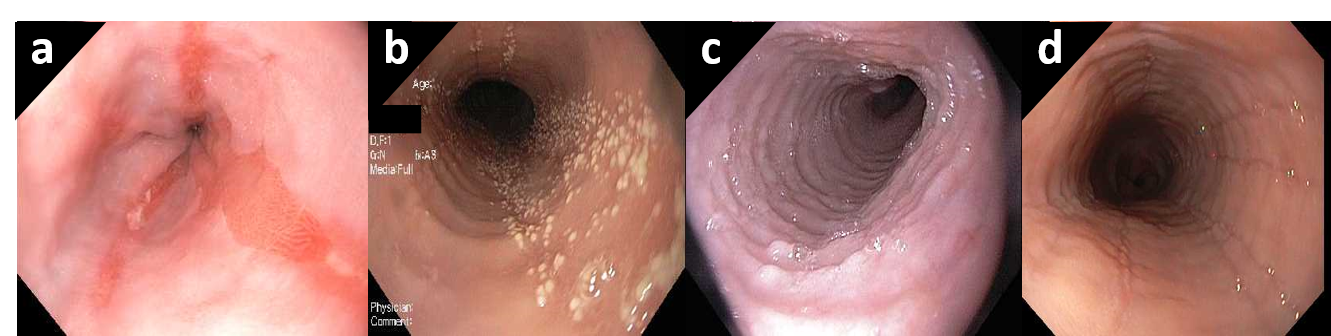 Figure 2 Endoscopic changes in patients with gastro-oesophageal reflux disease and eosinophilic oesophagitis. A: Erosive oesophagitis of gastro-oesophageal reflux disease; B: White exudates in eosinophilic oesophagitis (EoE); C: Mucosal rings or trachealization in EoE; D: Longitudinal furrows in EoE.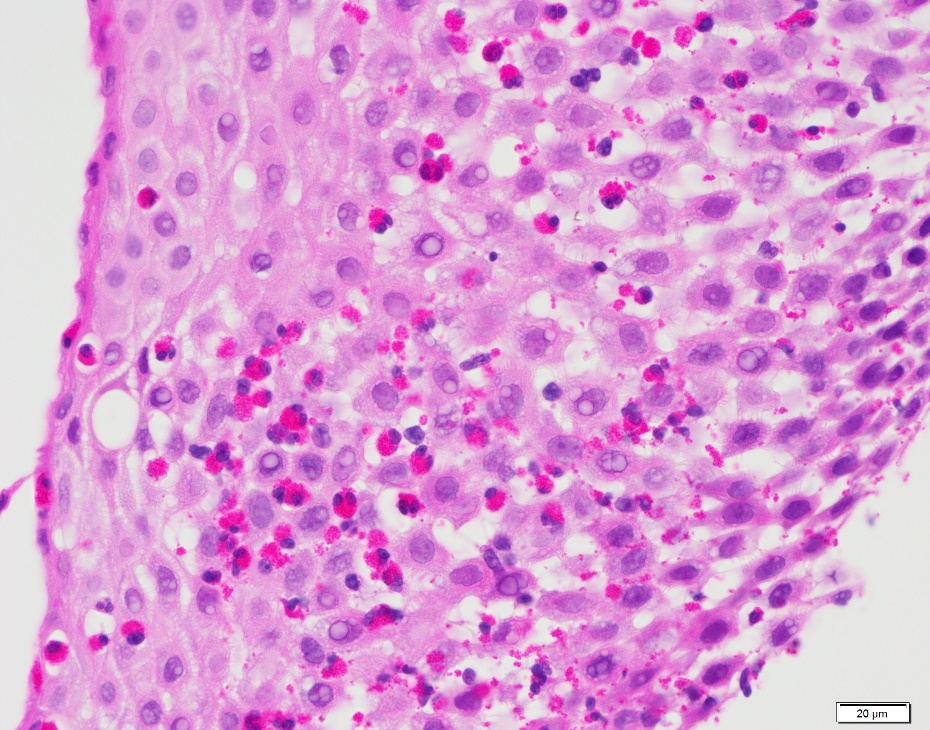 Figure 3 Histological specimen from the oesophagus (luminal aspect on left) of an eosinophilic oesophagitis patient showing marked oedema and numerous intraepithelial eosinophils in the oesophageal squamous mucosa, which are also seen in the superficial component of the mucosa.GORDEosinophilic gastrointestinal diseasesAtopyCoeliac diseaseCrohn’s diseaseOesophageal infectionsHypereosinophilic syndromeAchalasiaDrug hypersensitivityVasculitisPemphigoid vegetansConnective tissue diseaseGraft-versus-host-diseaseOesophageal atresiaGORDEoEEndoscopicErosive oesophagitisPeptic stricturesHiatus herniaBarrett’s oesophagusTrachealizationFelinizationWhitish exudatesLongitudinal furrowsOedemaDiffuse oesophageal narrowingNarrow-calibre oesophagusOesophageal lacerationsLoss of mucosal vascular patternHistologicalEosinophilia < 10/hpfEosinophilia ≥ 15/hpfEosinophilic microabscessesEosinophil degranulationBasal cell hyperplasiaPapillary lengtheningSuperficial layering of eosinophilsExtracellular eosinophil granulesIntracytoplasmic keratinocyte vacuolationDilated intracellular spacesLamina propria fibrosisPositive intrasqamous IgG4Motor functionNon-specificNon-specific